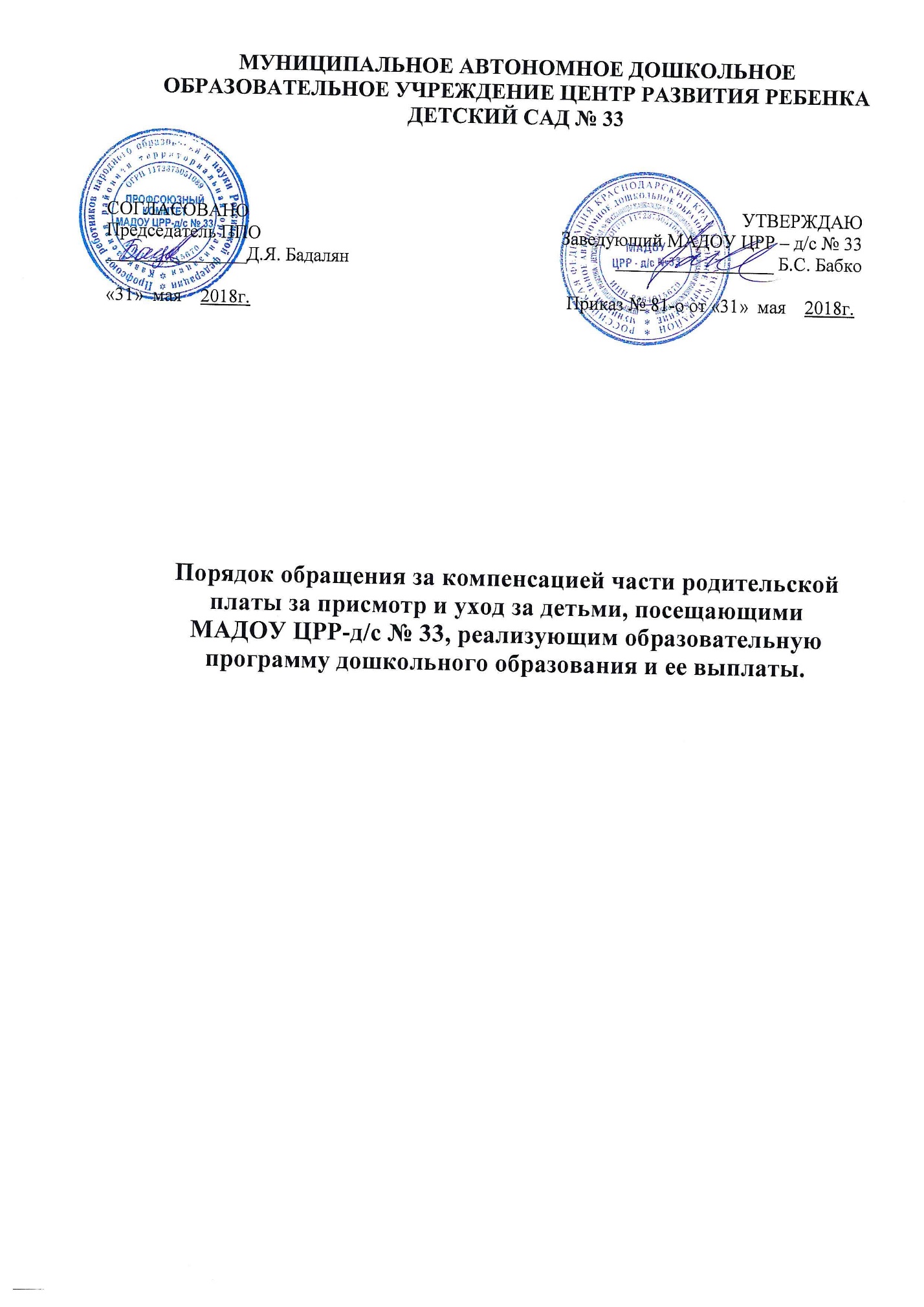 1.Общие положения1.1. Настоящий Порядок обращения за компенсацией части родительской платы за присмотр и уход за детьми (далее - компенсация), посещающими МАДОУ ЦРР -д/с № 33, реализующим образовательную программу дошкольного образования и ее выплаты ( далее Порядок ) регламентирует процедуру обращения родителей (законных представителей) за компенсацией части родительской платы, внесенной за присмотр и уход за ребенком, посещающим муниципальное автономное дошкольное образовательное учреждение центр развития ребенка – детский сад № 33     станицы Кавказская муниципального образования Кавказский район (далее МАДОУ), реализующим образовательную программу дошкольного образования, и ее выплаты.1.2. Настоящий Порядок разработан в соответствии с Законом РФ «Об образовании» от 29 декабря 2012 г. N 273, Постановлением главы администрации (губернатора) Краснодарского края от 12 декабря 2013 года № 1460 «Об утверждении порядка обращения за компенсацией части родительской платы за присмотр и уход за детьми, посещающими образовательные организации Краснодарского края, реализующие образовательную программу дошкольного образования, и ее выплаты( с изменениями на: 27.02.2018).2. Право на получение компенсации имеет один из родителей (законных представителей), внесших родительскую плату за присмотр и уход за ребенком МАДОУ (далее - получатель компенсации).3. Компенсация начисляется ежеквартально за предыдущие, фактически оплаченные родителями (законными представителями) месяцы присмотра и ухода за ребенком, посещающим МДОУ:
на первого ребенка - в размере не менее 20 процентов среднего размера родительской платы за присмотр и уход за ребенком;
на второго ребенка - в размере не менее 50 процентов размера такой платы;
на третьего ребенка и последующих детей - в размере не менее 70 процентов размера такой платы.
Средний размер родительской платы за присмотр и уход за ребенком в государственных и муниципальных образовательных организациях Краснодарского края, реализующих образовательную программу дошкольного образования, составляет 764 рубля.
4. Получатель компенсации подает в МАДОУ: -заявление (с указанием почтового адреса получателя компенсации или реквизитов счета, открытого получателем компенсации в кредитной организации)( приложение 1);
-копию свидетельства о рождении ребенка, посещающего МАДОУ, и других детей в семье, если компенсация начисляется на второго и последующих по порядку рождения детей;
-копию документа, удостоверяющего личность получателя компенсации;
-копию страхового свидетельства обязательного пенсионного страхования.  При приёме заявления МАДОУ знакомит родителей (законных представителей) с Порядком обращения за компенсацией части родительской платы за присмотр и уход за детьми, посещающими МАДОУ, реализующим образовательную программу дошкольного образования и ее выплаты. Факт ознакомления родителей (законных представителей)  фиксируется в заявлении о назначении компенсации и заверяется личной подписью родителей (законных представителей) ребенка. 5. Представление получателем компенсации неполных и (или) недостоверных сведений является основанием для отказа в назначении и выплате компенсации.
6. МАДОУ формирует личное дело каждого заявителя. В личное дело брошюруются документы, указанные в пункте 4 настоящего Порядка.
Список заявителей на предоставление компенсации и ее размер утверждаются приказом руководителя МАДОУ. Приказ должен содержать следующие сведения: фамилию, имя, дату рождения ребенка, последовательность его рождения среди несовершеннолетних детей в семье заявителя, размер компенсации части платы (не менее 20% - на первого ребенка, не менее 50% - на второго ребенка, не менее 70% - на третьего ребенка и последующих детей),  номер счета сберегательной книжки или пластиковой карты банка.7. Документы регистрируются в журнале приема  заявлений о назначении  компенсации части родительской платы за присмотр и уход за ребенком.Журнал ведётся в установленной форме:-Прилагаемые к заявлению  документы:- реквизиты счета; - свидетельства о рождении детей;
- документ, удостоверяющего личность получателя компенсации;
- страховое свидетельство обязательного пенсионного страхования;- прочие документы.8. Руководитель МАДОУ представляет в орган, уполномоченный осуществлять выплату компенсации, приказ, указанный в пункте 7 настоящего Порядка.
9. При наступлении обстоятельств, влекущих прекращение выплаты компенсации, выплата прекращается с месяца, следующего за месяцем, в котором наступили соответствующие обстоятельства.
Выплата компенсации прекращается в случае выбытия ребенка из детского сада по различным причинам (переезд родителей на другое место жительства, поступление в школу и другие причины).

Выплата компенсации приостанавливается в случаях:
1) смерти родителя (законного представителя), на которого оформлена компенсация;
2) лишения родительских прав родителя, которому начисляется и выплачивается компенсация.

Компенсация может быть переоформлена на другого родителя (законного представителя). В этом случае компенсационные выплаты возобновляются.

10. В случае изменения числа детей в семье размер компенсации пересматривается, и ее выплата осуществляется на основе заявления родителей (законных представителей) с приложением документов, указанных в пункте 4 настоящего Порядка.
11. Компенсации перечисляются получателям компенсации согласно их заявлениям через организации федеральной почтовой связи либо на счет, открытый получателем компенсации в кредитной организации. Выплата компенсации получателям компенсации производится поквартально, начиная с месяца, следующего за отчетным кварталом, за октябрь и ноябрь текущего финансового года - до 31 декабря, за декабрь текущего финансового года - в январе следующего финансового года.12. Родитель (законный представитель) воспитанника при приеме воспитанника на обучение по образовательным программам может написать заявление об отказе выплаты компенсации части родительской платы за присмотр и уход за детьми (приложение 2 к Порядку)13. В настоящий Порядок по мере необходимости, выхода указаний, рекомендаций вышестоящих органов могут вноситься изменения и дополнения. Настоящий Порядок вступает в силу с момента его подписания.14.Срок действия Порядка не ограничен. Порядок действует до принятия нового.							Приложение № 1							к Порядку обращения за компенсацией 		части родительской платы                     Заведующему МАДОУ ЦРР-д/с № 33                                                                                            Б.С. Бабко                 _____________________________________                       ______________________________________(Ф.И.О заявителя)                     _____________________________________________                                                                                           _____________________________________________                                                                                                     (подробный почтовый адрес по прописке)                                                                                               __________________________________                                                                                                                                                                      (контактные телефоныЗАЯВЛЕНИЕ № _________ Прошу назначить мне компенсацию части родительской платы за  присмотр и уход за ребенком  ( детьми ) в муниципальном автономном дошкольном образовательном учреждении центр развития ребенка – детский сад № 33  станицы Кавказская муниципального образования Кавказский район, на основании постановления главы администрации (губернатора) Краснодарского края от 12 декабря 2013 года № 1460 « Об утверждении порядка обращения за компенсацией части родительской платы за присмотр и уход за детьми, посещающими образовательные организации Краснодарского края, реализующие образовательную программу дошкольного образования,  и ее выплаты» (в редакции Постановлений главы администрации (губернатора) Краснодарского края от 05.09.2016 N 684, от 27.02.2018 N 70), в целях реализации Закона Краснодарского края от 16.07.2013г. № 2770-КЗ «Об образовании в Краснодарском крае», на первого, второго, третьего и последующих детей (нужное подчеркнуть):_________________________________________________________________________________________________________________________________________________________________________________________________________________________________________________________________________________________________________________________________________________________________________________________________	(Ф.И.О. ребенка (детей), дата рождения, с указанием выплаты %)К заявлению прилагаю:-копию паспорта заявителя,- копии документов-реквизитов для перечисления средств на счёт получателя, -свидетельство (свидетельства) о рождении ребенка __________ шт. (если несколько детей, указать количество представленных копий)-копию страхового свидетельства обязательного пенсионного страхования;-прочие документы _________________________________________________________- анкета ( Приложение № 1 к заявлению).Сумму компенсации прошу зачислять на мой банковский счёт; банковский счёт для расчётов с использованием пластиковых карт (нужное подчеркнуть)№ счета_______________________________________________________сберегательный Банк РФ____________________________________С Порядком обращения за компенсацией части родительской платы за присмотр и уход за детьми, посещающими МАДОУ ЦРР – д/с № 33, реализующим образовательную программу дошкольного образования и ее выплаты, ознакомлен (а)._________________					________________________         (дата)						(подпись получателя компенсации)С выплатой компенсации согласен (на) ________________________________________.                                               						___________________(дата)				                            (подпись второго родителя ( законного представителя)                                                                              Приложение1						 к заявлению на назначение  компенсации                                                                                 части родительской платыАНКЕТА ПОЛУЧАТЕЛЯ КОМПЕНСАЦИИ группа «______________________________________________________»ФИО ребенка________________________________________________Фамилия, имя, отчество получателя_____________________________ _______________________________________________________________Дата рождения получателя______________________________________Населенный пункт_____________________________________________Улица_________________________________________________________Дом___________________________________________________________Корпус________________________________________________________Квартира______________________________________________________Серия паспорта________________________________________________Номер паспорта________________________________________________Кем выдан___________________________________________________Дата выдачи__________________________________________________СНИЛС _______________________________________________________Наименование детского сада: Муниципальное  автономное дошкольное образовательное учреждение центр развития ребенка – детский сад № 33 станицы Кавказская муниципального образования Кавказский районКоличество несовершеннолетних детей в семье по порядку рождения (Ф.И.О., дата рождения) :	 _______________________________________________________________________________________________________________________________________________________________________________________________________________________________________ _____________________________________________________________________________________________________________________________________________________________________________________________Способ выплаты (указать какой сбербанк) ______________________ _______________________________________________________________Отделение сбербанка__________________________________________ _______________________________________________________________Номер счета_________________________________________________________________________            ________________________/ ___________________/(дата)                                                  ( подпись)							        Заведующему МАДОУ ЦРР-д/с № 33                                                                                            Б.С. Бабко                 _____________________________________                       ______________________________________(Ф.И.О заявителя)                     _____________________________________________                                                                                           _____________________________________________                                                                                                     (подробный почтовый адрес по прописке)                                                                                               __________________________________                                                                                                                                                                      (контактные телефонызаявление.	Прошу не назначать мне компенсацию части родительской платы за присмотр и уход за ребенком (детьми) в муниципальном автономном дошкольном образовательном учреждении центр развития ребенка - детский сад № 33  станицы Кавказская муниципального образования Кавказский район, реализующем основную образовательную программу дошкольного образования на:___________________________________________________________________________________________________________________________________________________________________________________________________________________________________________________________________________________________________________________________________________________		(Ф.И.О. ребенка (детей), дата рождения, с указанием выплаты %)с «____» _______________20_____г.  до момента предоставления документов для получения компенсации в части родительской платы.С Порядком обращения за компенсацией части родительской платы за присмотр и уход за детьми, посещающими МАДОУ ЦРР – д/с № 33 , реализующим образовательную программу дошкольного образования и ее выплаты, ознакомлен (а).________________	                                                        _________________________________											        (дата)			(подпись)№ п/п (регистрац     номер)Дата приема заявленияФИО ребенка; число, месяц, год рожденияФИО заявителяПодпись заявителяПодпись лица, принявшего документыРезультат рассмотрения (дата и номер приказа о назначении компенсации, % выплаты)